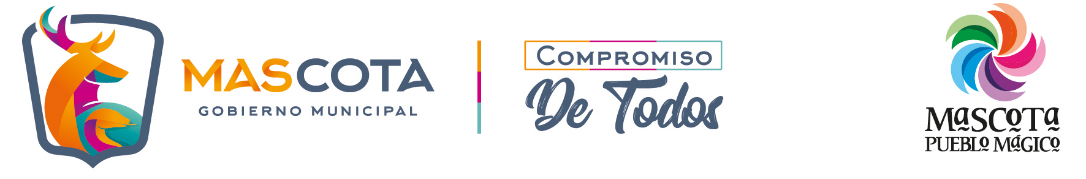 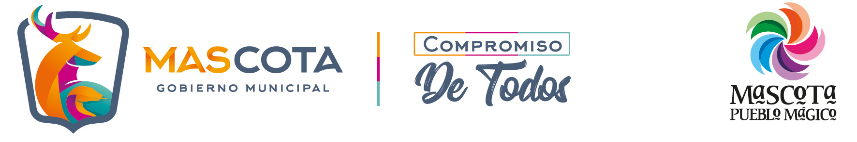 domlunmarmiéjueviesábDiciembre 2018Diciembre 2018Diciembre 2018Diciembre 2018Diciembre 2018Diciembre 20181 23  Atención a la Ciudadanía y recepción de documentos4 Atención a la Ciudadanía y recepción de documentos5 salida a Guadalajara, Jalisco al congreso del Edo. Y fiscalía  General  6 Atención a la Ciudadanía y recepción de documentos7 Atención a la Ciudadanía y recepción de documentos8910 Atención a la Ciudadanía y recepción de documentos11 Atención a la Ciudadanía y recepción de documentos12 Atención a la Ciudadanía y recepción de documentos13 Atención a la Ciudadanía y recepción de documentos.Capacitación para el llenado del Informe Policial Homologado.Sesión Ordinaria de Ayuntamiento No. 6.14 Atención a la Ciudadanía y recepción de documentos151617 Atención a la Ciudadanía y recepción de documentos18 Atención a la Ciudadanía y recepción de documentos19 Atención a la Ciudadanía y recepción de documentosReunión de Presupuesto 2019.20 Atención a la Ciudadanía y recepción de documentos.Sesión Ordinaria  de Ayuntamiento No. 7 21 Entrega de Uniformes a policías Municipales.  Atención a la Ciudadanía y recepción de documentos.222324 Atención a la Ciudadanía y recepción de documentos25 Descanso  26 Atención a la Ciudadanía y recepción de documentosSesión extraordinaria de Ayuntamiento No. 4  27 Atención a la Ciudadanía y recepción de documentos28 Atención a la Ciudadanía y recepción de documentos293031 Atención a la Ciudadanía y recepción de documentos